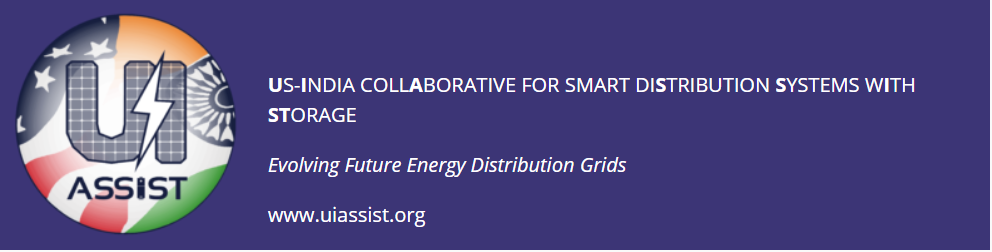 UI-ASSIST Virtual Review Workshop Tuesday 21 July 2020 Tuesday 21 July 2020 21:30- 22:00 ISTWelcome and Introductions of Funding Agencies and Advisory Boards                                                               Speakers:  Suresh Srivastava (IITK) and Noel Schulz (WSU)22:00- 22:15 ISTDST  Speaker: Sanjai Bajpai22:15- 22:30 ISTIUSSTF Speaker: Nandini Kannan22:30- 22:45 ISTDOE Speaker: Merrill Smith22:45- 23:00 ISTTheme 1 – Virtual Workshop Logistics                                                    Speaker:  Anurag Srivastava (WSU) Wednesday 22 July 2020Wednesday 22 July 202007:00- 07:30 ISTSession #2: Theme Updates A Theme 9* - Field Demos                                                          India Speaker: Suresh Srivastava(IITK)   US Speaker:  Anurag Srivastava (WSU) 07:30- 08:00 ISTTheme 8* - Lab Testing & Validation                                                      India Speaker: Santanu Mishra (IITK)   US Speaker:  Anurag Srivastava (WSU 08:00- 08:30 ISTTheme 2* - Distribution Models & Benchmarks                                 India Speaker: Anju Meghwani (IITK)   US Speaker:  Noel Schulz (WSU)21:30- 22:00 ISTSession #3: Theme Updates B Theme 3* - Storage                                                                 India Speaker:  Alekhya Dutta (TERI)  US Speaker:  Noel Schulz (WSU)22:00- 22:30 ISTTheme 4* - Microgrid & Active Distribution Systems                 India Speaker: Santanu Mishra (IITK)   US Speaker:  Miroslav Begovic (TAMU)22:30- 23:00 ISTTheme 6A* - DSO/Energy Management                                                                               India Speakers:   Abheejeet Mohapatra (IITK) and Krishnan Vekatraman (Synergy) Thursday 23 July 2020 Thursday 23 July 2020 07:00- 07:30 ISTSession #4: Theme Updates C Theme 6B* - DSO/Energy Management                               US Speakers:  Anurag Srivastava (WSU)07:30- 08:00 ISTTheme 7* - Market & Regulatory Issues                             India Speaker:  Abhijit Abhyankar (IITD)  US Speaker:  Anuradha Annaswamy (MIT)08:00- 08:30 ISTTheme 5* - Cybersecurity                                                      India Speaker:  Ketan Rajawat (IITK)  US Speaker:  Anurag Srivastava (WSU) 21:30- 22:00 ISTSession #5: Theme Updates D Theme 10* - Impact Analysis & Policy                                 India Speaker:  A K Saxena (TERI)  US Speaker:  Anjan Bose (WSU)22:00- 22:30 ISTTheme 11* - Workforce & Training                                      India Speaker:  Santanu Mishra (IITK)  US Speaker:  Noel Schulz (WSU)22:30- 23:00 ISTSummary Discussions (DST/UISSTF/India Advisory Board Members Response) Moderator:  Noel Schulz (WSU)Friday 24 July 2020Friday 24 July 20207:00- 7:30 ISTSession #6: Discussions & Next Steps Summary Discussions (DOE and Advisory Board Members Response) Moderator:  Noel Schulz (WSU)7:30- 8:00 ISTGeneral Discussions  Moderator: Anurag Srivastava (WSU) 8:00- 8:30 ISTNext Steps                                                                   Moderators:  Suresh Srivastava (IITK) and Noel Schulz (WSU)